  MADONAS NOVADA PAŠVALDĪBA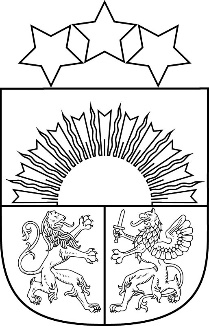 Reģ. Nr. 90000054572Saieta laukums 1, Madona, Madonas novads, LV-4801 t. 64860090, e-pasts: pasts@madona.lv ___________________________________________________________________________MADONAS NOVADA PAŠVALDĪBAS DOMESLĒMUMSMadonā2022. gada 31. maijā				            				Nr.360   					                                                  	 (protokols Nr. 13, 37. p.)Par finansējuma piešķiršanu objektam Parka iela 4,  Madonā, Madonas novadā 	Madonas novada pašvaldība objektā Parka ielā 4, Madonā, Madonas novadā, īsteno projektu "Pakalpojumu infrastruktūras attīstība deinstitucionalizācijas plāna īstenošanai Madonas novadā", tajā veicot  biroja ēkas pārbūvi par daudzfunkcionālu sociālo pakalpojumu centru bērniem ar funkcionāliem traucējumiem. Projekta ietvaros netiek veikti būvdarbi ēkas pagrabstāvā. Līdz ar to, lai varētu nodrošināt ēkas izmantošanu ilgtermiņā un daudzfunkcionāli, ir nepieciešams veikt kosmētisko remontu ēkas pagrabstāvā. Lai veiktu ēkas Parka iela 4, Madonā, Madonas novadā, pagrabstāva kosmētisko remontu ir nepieciešams finansējums EUR 16657,61 (sešpadsmit tūkstoši seši simti piecdesmit septiņi  euro, 61 cents).	Noklausījusies sniegto informāciju, atklāti balsojot: PAR – 15 (Agris Lungevičs, Aigars Šķēls, Aivis Masaļskis, Andris Dombrovskis, Andris Sakne, Artūrs Čačka, Artūrs Grandāns, Gunārs Ikaunieks, Guntis Klikučs, Kaspars Udrass, Māris Olte, Sandra Maksimova, Valda Kļaviņa, Vita Robalte, Zigfrīds Gora), PRET – NAV, ATTURAS –  NAV, Madonas novada pašvaldības dome NOLEMJ:Piešķirt finansējumu EUR 16657,61 (sešpadsmit tūkstoši seši simti piecdesmit septiņi  euro, 61 cents) objektam Parka ielā 4, Madona, Madonas novads, no 2022.gada Madonas novada pašvaldības budžeta nesadalītajiem līdzekļiem.Domes priekšsēdētājs				A.LungevičsSolozemniece 62302391